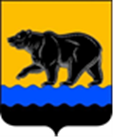 СЧЁТНАЯ ПАЛАТА ГОРОДА НЕФТЕЮГАНСКА16 мкрн., д. 23, помещение № 97, г. Нефтеюганск, Ханты-Мансийский автономный округ - Югра(Тюменская область), 628310, телефон: 20-30-54, факс: 20-30-63 е-mail: sp-ugansk@mail.ru_____________________________________________________________________________________ЗАКЛЮЧЕНИЕ на проект изменений в муниципальную программу города Нефтеюганска «Развитие транспортной системы в городе Нефтеюганске»Счётная палата города Нефтеюганска на основании статьи 157 Бюджетного кодекса Российской Федерации, Положения о Счётной палате города Нефтеюганска, утверждённого решением Думы города Нефтеюганска от 22.12.2021 № 56-VII, рассмотрев проект изменений в муниципальную программу города Нефтеюганска «Развитие транспортной системы в городе Нефтеюганске» (далее – проект изменений), сообщает следующее:1. При проведении экспертно-аналитического мероприятия учитывалось наличие экспертизы:1.1. Департамента финансов администрации города Нефтеюганска на предмет соответствия проекта муниципальной программы бюджетному законодательству Российской Федерации и возможности финансового обеспечения его реализации из бюджета города Нефтеюганска.1.2. Департамента экономического развития администрации города Нефтеюганска на предмет соответствия:- требованиям, установленными нормативными правовыми актами Российской Федерации, автономного округа и города Нефтеюганска об инвестиционной деятельности, осуществляемой в форме капитальных вложений, а также в сфере управления проектной деятельностью;-Порядку принятия решения о разработке муниципальных программ города Нефтеюганска, их формирования, утверждения и реализации, утверждённому постановлением администрации города Нефтеюганска от 18.04.2019 № 77-нп «О модельной муниципальной программе города Нефтеюганска, порядке принятия решения о разработке муниципальных программ города Нефтеюганска, их формирования, утверждения и реализации» (далее – Порядок от 18.04.2019 № 77-нп);-структурным элементам, целям муниципальной программы;-срокам её реализации, задачам муниципальной программы;-целевым показателям, характеризующим результаты её реализации, целям муниципальной программы и ее структурным элементам.2. Предоставленный проект изменений в целом соответствует Порядку от 18.04.2019 № 77-нп. При этом, в таблице 6 проекта изменений по комплексу процессных мероприятий «Строительство (реконструкция), капитальный ремонт и ремонт автомобильных дорог общего пользования местного значения» указаны ответственный исполнитель/соисполнитель - департамент градостроительства и земельных отношений администрации города Нефтеюганска (далее - ДГиЗО) и департамент жилищно-коммунального хозяйства администрации города Нефтеюганска (далее - ДЖКХ), при этом в таблице 5 «Структура муниципальной программы» указан только ДГиЗО.Рекомендуем дополнить таблицу 5 ответственным исполнителем/соисполнителем ДЖКХ.3. Проектом изменений планируется увеличить объём финансирования муниципальной программы за счёт средств местного бюджета на сумму 109 821,109 тыс. рублей, в том числе:3.1. По подпрограмме I «Автомобильные дороги» по комплексу процессных мероприятий:3.1.1. «Строительство (реконструкция), капитальный ремонт и ремонт автомобильных дорог общего пользования местного значения» на общую сумму 61 281,738 тыс. рублей:*ДЖКХ на сумму 1 272,360 тыс. рублей:- 693,240 тыс. рублей на устройство заездного кармана и остановочного павильона на улице Сургутской, автобусная остановка «Колледж»;- 579,120 тыс. рублей на устройство тротуара для пешеходов от остановки «Городское кладбище» до твёрдого покрытия дороги, ведущей на кладбище.*ДГиЗО на сумму 60 009,378 тыс. рублей переходящие денежные средства по заключенным муниципальным контрактам 2023 года.3.1.2. «Обеспечение функционирования сети автомобильных дорог общего пользования местного значения» на общую сумму 23 047,871 тыс. рублей:*ДЖКХ на сумму 16 759,993 тыс. рублей:- 842,940 тыс. рублей на текущий ремонт остановочных павильонов (заключены муниципальные контракты на сумму 243,890 тыс. рублей и 599,050 тыс. рублей);- 654,069 тыс. рублей на содержание новой дороги по улице Нефтяников (от ул. Романа Кузоваткина до ул. Набережная), протяжённостью 0,605 км;- 11 885,531 тыс. рублей на содержание дорог (переходящие денежные средства по заключенному муниципальному контракту 2023 года);- 277,453 тыс. рублей на оплату потребления электроэнергии оборудования, установленного в тёплых остановках, а также для восстановления ранее заимствованных средств, запланированных на оплату электроэнергии светофорного хозяйства;- 3 100,000 тыс. рублей на актуализацию комплексной схемы организации дорожного движения города Нефтеюганска.*дополнить соисполнителем муниципальной программы департаментом муниципального имущества администрации города Нефтеюганска с бюджетными ассигнованиями в сумме 6 287,878 тыс. рублей на приобретение остановочных павильонов (переходящие денежные средства по заключенным муниципальным контрактам 2023 года).3.2. По подпрограмме III «Безопасность дорожного движения» по комплексу процессных мероприятий «Улучшение условий дорожного движения и устранение опасных участков на улично-дорожной сети» на общую сумму 25 491,500 тыс. рублей:*ДЖКХ на сумму 23 844,351 тыс. рублей:- 16 457,020 тыс. рублей - обустройство пешеходных переходов и перекрестков светофорным регулированием;- 2 340,020 тыс. рублей – устройство дорожных знаков 6.4 «Парковка (парковочное место)» с табличкой 8.17 «Инвалиды» и нанесением горизонтальной разметки 1.24.3; - 1 259,686 тыс. рублей (переходящие средства местного бюджета по заключенным муниципальным контрактам на сумму 1 254,546 тыс. рублей и 5,140 тыс. рублей);- 3 787,625 тыс. рублей на техническое обслуживание комплекса фотовидеофиксации нарушений правил дорожного движения.*дополнить соисполнителем муниципальной программы ДГиЗО с бюджетными ассигнованиями в сумме 1 647,149 тыс. рублей на обустройство пешеходного перехода по улице Нефтяников (напротив ТЦ «Ксюша») светофорным регулированием.	Отметим, что в таблице 3 «Показатели муниципальной программы» цель 3 «Повышение уровня безопасности участников дорожного движения» достигается с учётом показателя «Удовлетворённость населения деятельностью органов местного самоуправления». При этом, ввиду значимости показателя,  предлагаем предусмотреть указанный показатель по целям муниципальной программы:	- 1 «Увеличение протяжённости и плотности сети автомобильных дорог»;	- 2 «Увеличение объёма пассажирских перевозок и транспортной подвижности населения». 	Информацию о решениях, принятых по результатам рассмотрения рекомендаций, необходимо направить в адрес Счётной палаты до 28.03.2024 года.Исполняющий обязанности председателя          		     Э.Н. Хуснуллина Исполнитель:инспектор инспекторского отдела № 1Счётной палаты города НефтеюганскаНайдёнова Юлия Николаевна8 (3463) 20-39-48Исх. от 20.03.2024 № СП-154-4                            Заместителю главы города  -директору департамента жилищно-коммунального хозяйства администрации города НефтеюганскаЭ.Д. Якубовой